BBQ Spaghetti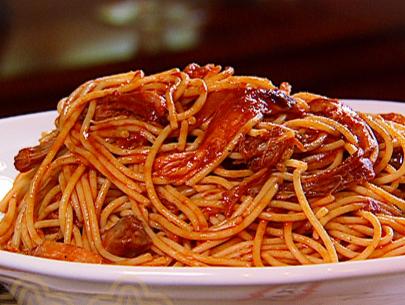 Ingredients: 1 tablespoon olive oil1 small green bell pepper, chopped1/2 yellow onion, finely chopped1 tablespoon garlic salt3 1/2 cups Neely's BBQ sauce, recipe follows1 pound pork, beef, or chicken, cooked and chopped into bite-size pieces1 pound spaghetti
Neely's BBQ Sauce 2 cups ketchup1 cup water1/2 cup apple cider vinegar5 tablespoons light brown sugar5 tablespoons sugar1/2 tablespoon fresh ground black pepper1/2 tablespoon onion powder1/2 tablespoon ground mustard1 tablespoon lemon juice1 tablespoon Worcestershire sauceDirections: In a large skillet, heat olive oil over medium heat. Saute the pepper and onion until softened, 1 to 2 minutes. Stir in the garlic salt. Add the BBQ sauce and bring to a boil. Reduce the heat to a low simmer and add the chopped meat. 2 Meanwhile, fill a large pot with water and bring to boil. Season liberally with salt and add spaghetti. Cook until al dente (firm but not hard), about 7 minutes, and drain. Toss spaghetti with sauce. Neely's BBQ Sauce 3 In a medium saucepan, combine all ingredients. Bring mixture to a boil, reduce heat to simmer. Cooked uncovered, stirring frequently, for 1 hour 15 minutes. 